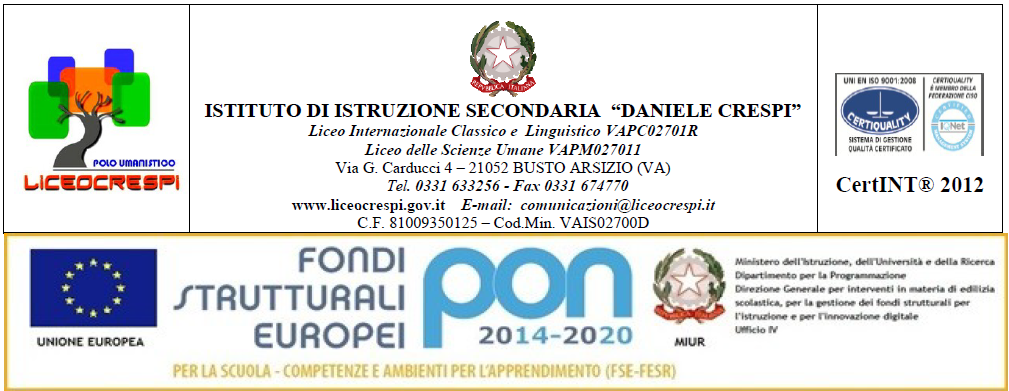 Lavoro estivo di Storia dell’arteClasse I CLAnno scolastico 2017/2018PARLA DEL PARTENONE AIUTANDOTI CON LE SEGUENTI DOMANDE:Da chi fu voluto il tempio?  Quando e da chi fu realizzato? Dove è collocato?Quali sono gli ambienti che lo costituiscono?Cosa conserva la cella?Per quali aspetti il Partenone può essere definito dorico? E per quali ionico?Qual è il tema dei due frontoni?A quali miti fa riferimento il fregio dorico? Come sono divise, tra le facciate, le scene rappresentate? Quale significato nascondono?Qual è la particolarità stilistica del fregio scolpito sulla cella del tempio? Cosa rappresenta?A chi si deve la scultura delle decorazioni? Qual è il ruolo di Fidia?Dove sono conservati i resti dei frontoni e dei fregi? Perché?PARLA DELL’APOXYOMENOS DI LISIPPO AIUTANDOTI CON LE SEGUENTI DOMANDE:Chi rappresenta questa statua? Quale azione sta compiendo?In cosa varia il canone di Policleto?Qual è la novità introdotta dalla postura delle braccia?La statua è un’originale o una copia?A che epoca risale? Dove è conservata oggi?Quali sono le principali novità introdotte da Lisippo, qui particolarmente evidenti?PARLA DELL’ALTARE DI PERGAMO AIUTANDOTI CON LE SEGUENTI DOMANDE:A chi è dedicato l’altare di Pergamo? Da chi è stato commissionato?Cosa rappresenta il fregio maggiore?Cosa rappresenta il fregio minore?Quali le differenze tra i due fregi?Perché gli studiosi hanno parlato di Barocco pergameno per il fregio maggiore?Dove sorgeva l’intero complesso e dove è conservato oggi?PARLA DELLA SCULTURA ELLENISTICA RAPPRESENTANTE LA  NIKE DI SAMOTRACIA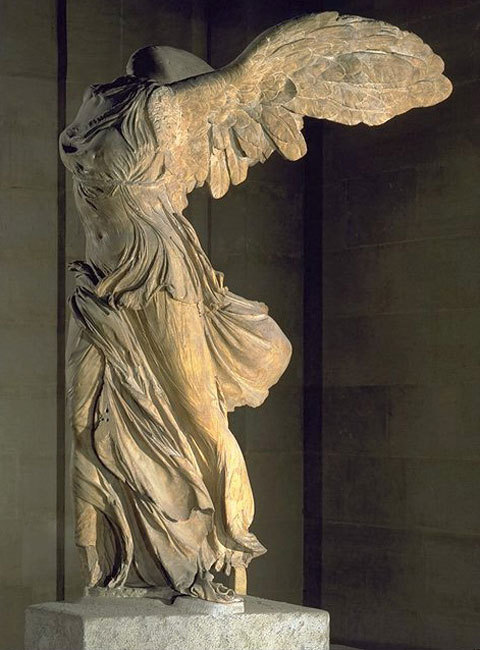 Cosa rappresenta la Nike di Samotracia?A chi è attribuita? Quando l’avrebbe realizzata?Qual è la postura? E’ statica o dinamica?Dove è conservata oggi? Quale altra statua ellenistica famosa si trova nello stesso museo?Quali aspetti stilistici rimandano a Fidia, quali a Prassitele, quali a Lisippo?Letture consigliate:A.Angela, I Bronzi di Riace, ed. Rizzoli.Karen Essex, Le due donne del Partenone, ed. Romanzo Bompiani.Busto Arsizio, giugno 2018					La docente				_________________________